ПРОГРАММА ВОСПИТАНИЯ ДЛЯПРОФЕССИОНАЛЬНЫХ ОБРАЗОВАТЕЛЬНЫХ ОРГАНИЗАЦИЙhttps://институтвоспитания.рф/programmy-vospitaniya/spo/Примерная программа воспитания для профессиональных образовательных организаций и методические рекомендации к ней разработаны Институтом изучения детства, семьи и воспитания РАО по заданию Министерства просвещения РФ.Ниже размещены все необходимые документы для скачивания и дальнейшей работы. Ознакомиться с предложениями и комментариями, поступившими за время разработки программы, можно в таблице «Комментарии и ответы - программа воспитания».Ответы на вопросы по применению программы воспитания для ПОО можно получить, отправив письмо на почту spo@institutdetstva.ruУГПСФайл05.00.00 Науки о Земле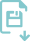 07.00.00. Архитектура08.00.00 Техника и технологии строительства09.00.00 Информатика и вычислительная техника10.00.00 Информационная безопасность11.00.00 Электроника, радиотехника и системы связи (направление телекоммуникации)11.00.00 Электроника, радиотехника и системы связи (направление электроника)12.00.00 Фотоника, приборостроение, оптические13.00.00 Электро- и теплоэнергетика14.00.00 Ядерная энергетика и технологии15.00.00 Машиностроение18.00.00 Химические технологии19.00.00 Промышленная экология и биотехнологии20.00.00 Техносферная безопасность и природообустройство21.00.00 Прикладная геология, горное дело, нефтегазовое дело и геодезия22.00.00 Технологии материалов23.00.00 Техника и технологии наземного транспорта24.00.00 Авиационная и ракетно-космическая техника25.00.00 Аэронавигация и эксплуатация авиационной и ракетно-космической техники26.00.00 Техника и технологии кораблестроения и водного транспорта27.00.00 Управление в технических системах29.00.00 Технологии легкой промышленности31.00.00 Клиническая медицина32.00.00 Науки о здоровье и профилактическая медицина34.00.00 Сестринское дело35.00.00 Сельское, лесное и рыбное хозяйство36.00.00 Ветеринария и зоотехния38.00.00 Экономика и управление39.00.00 Социология и социальная работа40.00.00 Юриспруденция42.00.00 Средства массовой информации и информационно-библиотечное дело43.00.00 Сервис и туризм44.00.00 Образование и педагогические науки46.00.00 История и археология49.00.00 Физическая культура и спорт50.00.00 Искусствознание51.00.00 Культуроведение и социокультурные проекты52.00.00 Сценические искусства и литературное творчество53.00.00 Музыкальное искусство54.00.00 Изобразительное и прикладные виды искусств55.00.00 Экранное искусство